主    題主    題 【春泥護花】簡英智教授、謝榮恩教授書篆風華聯展時     間時     間105年04月07日至105年05月06日展覽地點展覽地點蘭潭校區圖書館一樓右側展覽廳揭幕儀式揭幕儀式105年04月09日(星期六)10時展覽意旨簡 介　　圖書館進入第二年的系列展乃四季作為營造校園藝術饗宴主題，而書法藝術是中華文化中非常重要的一環，並且與篆刻藝術有密不可分的關係。所謂篆刻藝術，就是融合篆法、刀法和章法三者綜合的藝術，篆刻作品除了可使用在書畫作品上，使書畫作品有畫龍點睛之效，亦是一門獨立而精緻的文化藝術。本次應邀到本校舉行書篆風華聯展的謝榮恩及簡英智兩立教授，其書法與篆刻融於生活的美學，令人激賞其創作使用多種形式，件件作品皆屬大作，值得讓師生一起鑑賞藝術之美。　　圖書館進入第二年的系列展乃四季作為營造校園藝術饗宴主題，而書法藝術是中華文化中非常重要的一環，並且與篆刻藝術有密不可分的關係。所謂篆刻藝術，就是融合篆法、刀法和章法三者綜合的藝術，篆刻作品除了可使用在書畫作品上，使書畫作品有畫龍點睛之效，亦是一門獨立而精緻的文化藝術。本次應邀到本校舉行書篆風華聯展的謝榮恩及簡英智兩立教授，其書法與篆刻融於生活的美學，令人激賞其創作使用多種形式，件件作品皆屬大作，值得讓師生一起鑑賞藝術之美。活動宣傳海報活動宣傳海報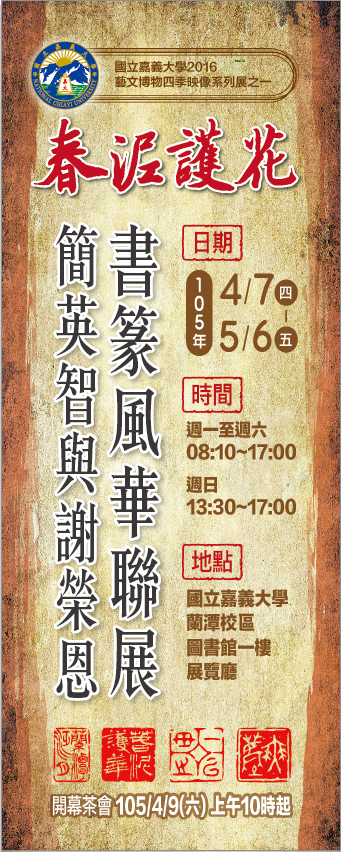 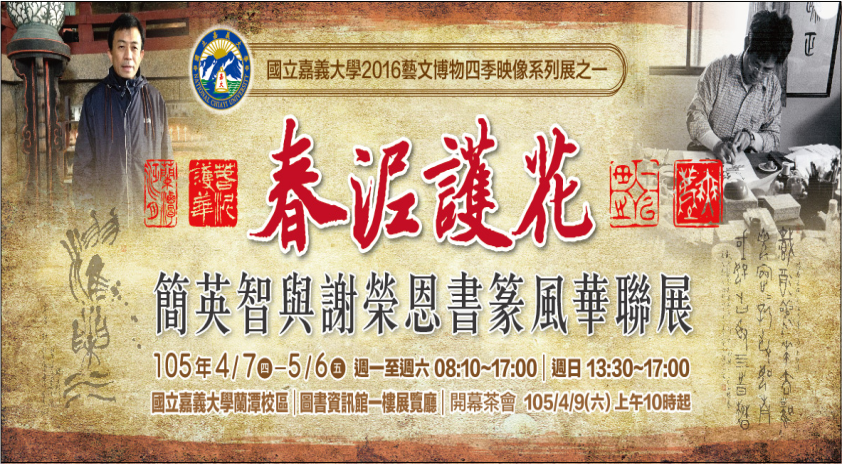 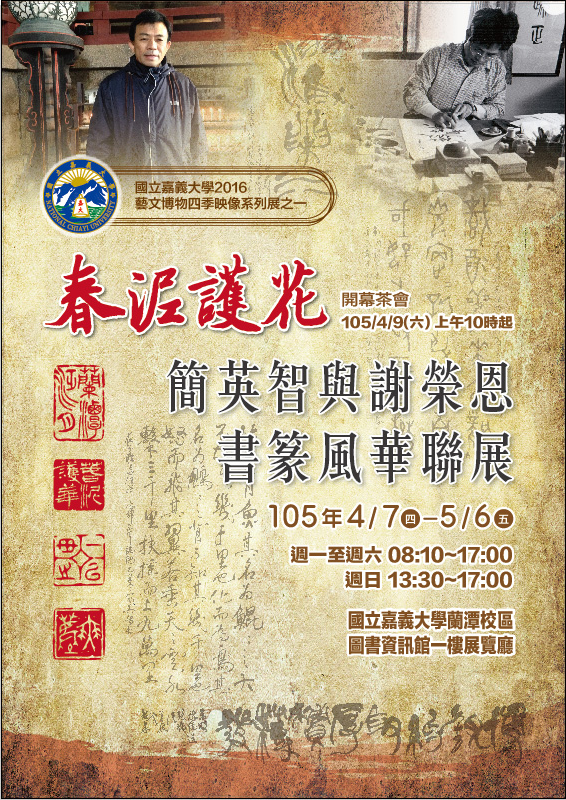 開幕及展期活動剪影開幕及展期活動剪影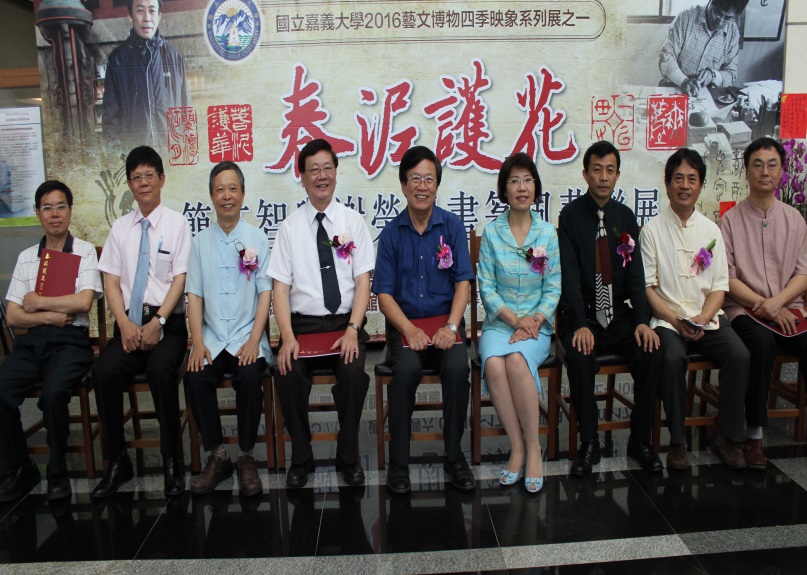 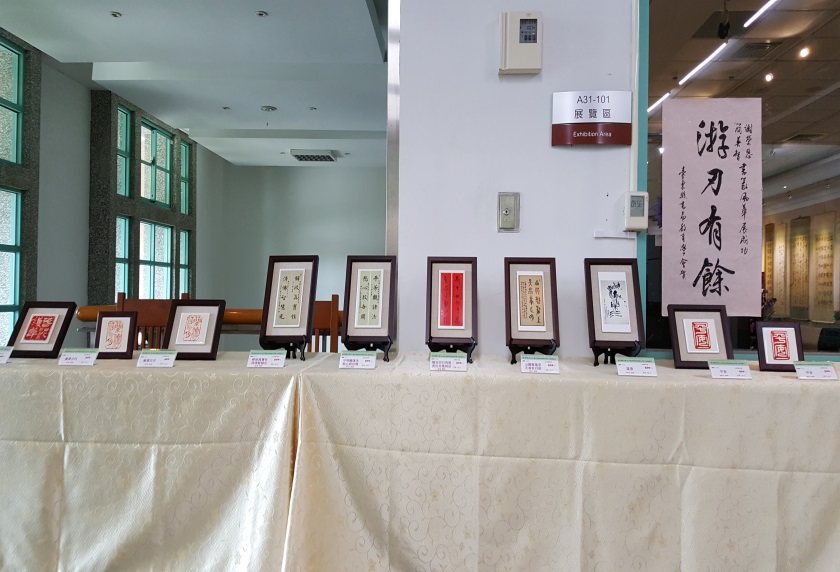 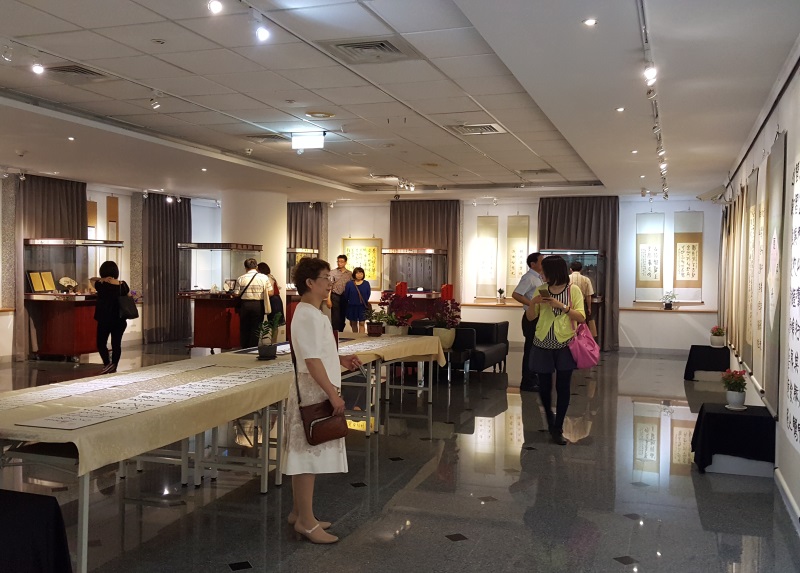 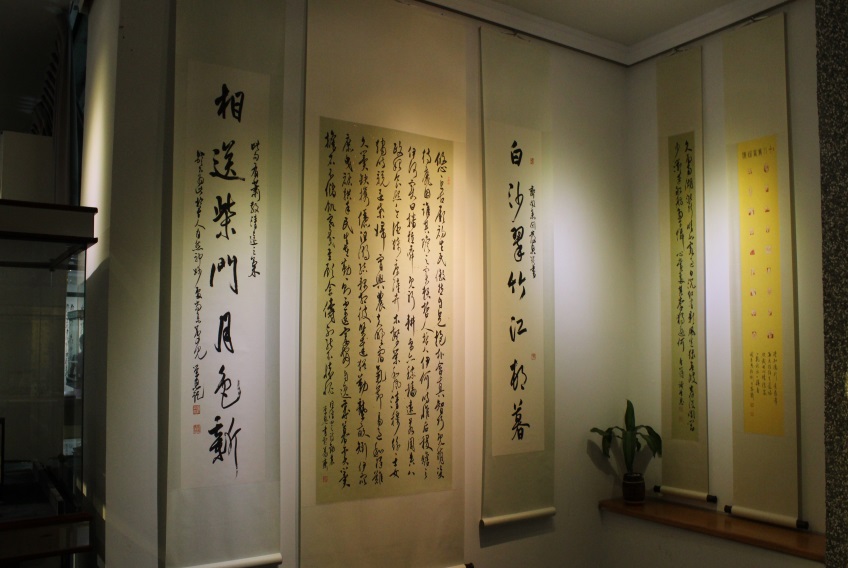 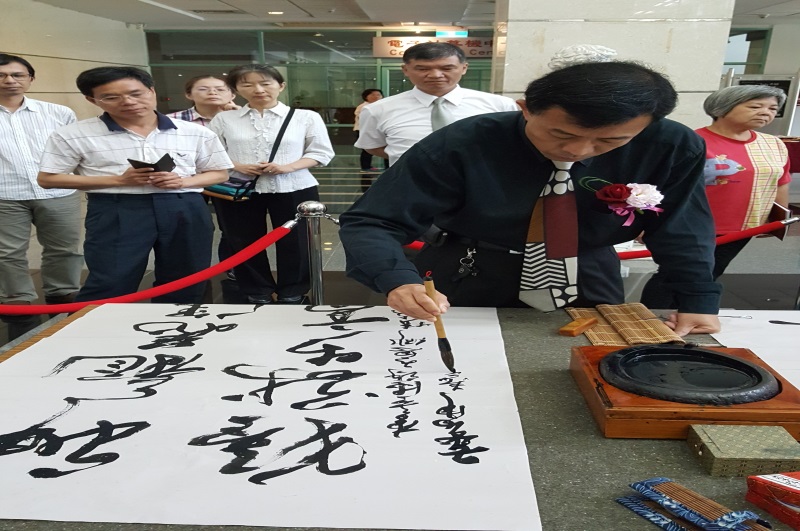 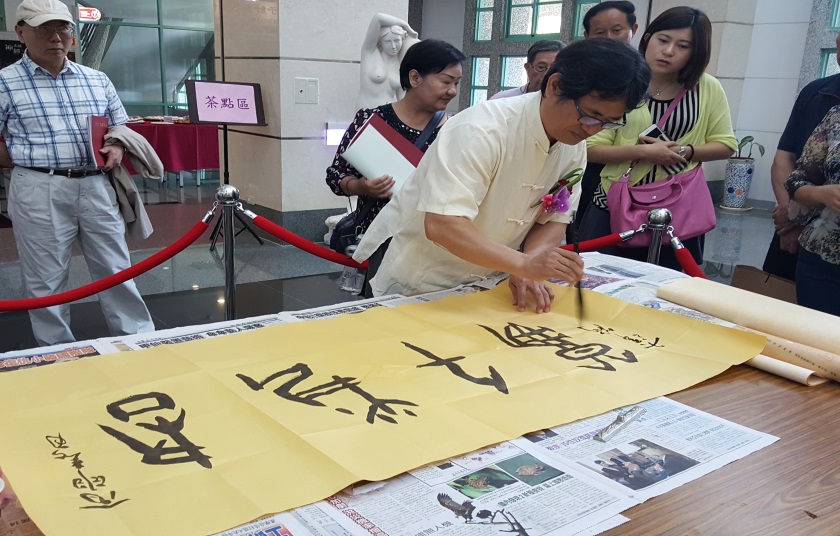 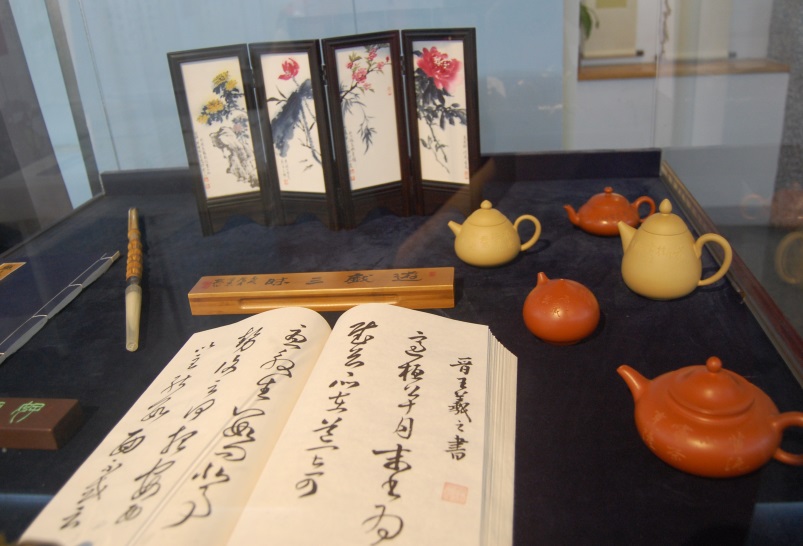 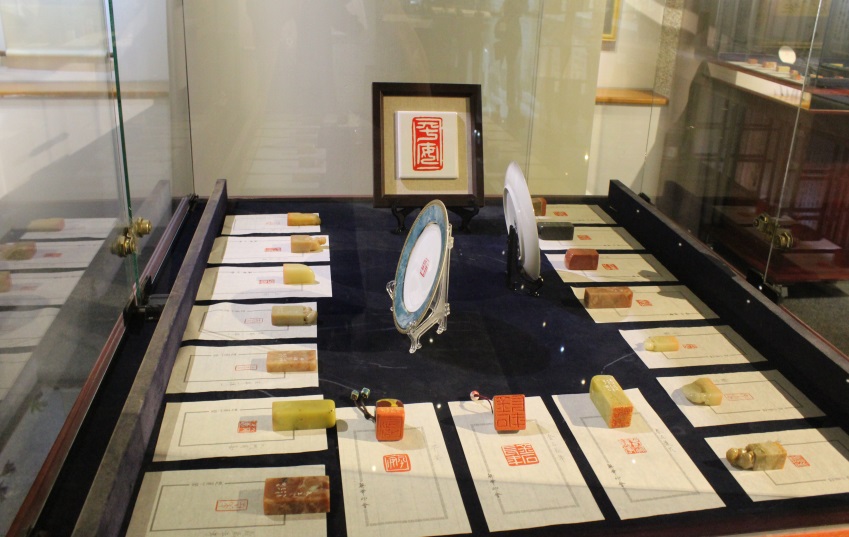 